    Договор № об оказании платных образовательных услугг. Ереван                                                        			                     		 «____» «___» 2024 г. 1. Предмет договора                                                      2. Права Университета и Обучающегося                         3. Обязанности Университета                                               4. Обязанности Обучающегося                                                5. Оплата услуг                                                          6. Основания изменения и расторжения договора                            7. Ответственность за неисполнение или ненадлежащее исполнение обязательств по настоящему договору                                   8. Срок действия договора и другие условия    9. Юридические адреса и банковские реквизиты сторон  ГОУ ВПО Российско-Армянский (Славянский) университет  (далее – Университет), на основании лицензии серии 90Л01  № 0000994, выданной Федеральной службой по надзору в сфере образования и науки Российской Федерации 14 января 2014 года, регистрационный номер 0929,  и лицензии серии Б № 0014, выданной Министерством образования и науки Республики Армения 04 ноября 2014 года, а также свидетельства о государственной аккредитации  90А01 0001519, выданной Федеральной службой по надзору в сфере образования и науки Российской Федерации 21 августа 2015 года,  регистрационный номер 1431, в лице ректора Сандояна Эдварда Мартиновича, действующего на основании Устава Университета, зарегистрированного  государственным  регистром   юридических  лиц  Республики Армения (свидетельство Б 004587, дата регистрации 24 ноября 1998 года, регистрационный номер 2640120), с одной стороны и ___________________________________________  (далее - Обучающийся, с другой стороны (далее совместно - Стороны), заключили настоящий договор о нижеследующем:1. Предмет договора1.1 Университет принимает на себя обязательство реализовать в соответствии с государственным образовательным стандартом высшего образования двухлетнюю образовательную программу магистратуры по направлению подготовки _______________________________________________ по очной форме обучения, а Обучающийся обязуется освоить образовательную программу вышеуказанного направления подготовки в соответствии с учебными планами, а также оплатить свое обучение в соответствии с условиями настоящего договора.1.2 После освоения Обучающимся образовательной программы в полном объеме и успешного прохождения государственной итоговой аттестации ему выдается диплом государственного образца Российской Федерации и диплом государственного образца Республики Армения. В случае отчисления Обучающегося из Университета до завершения им обучения в полном объеме ему выдается документ об освоении тех или иных компонентов образовательной программы.2. Права Университета и Обучающегося2.1. Университет вправе самостоятельно осуществлять образовательный процесс, выбирать системы оценок, формы, порядок и периодичность промежуточной аттестации Обучающегося, применять к нему меры поощрения и налагать взыскания в пределах, предусмотренных Уставом Университета, а также в соответствии с его локальными нормативными актами.2.2. При возникновении форс-мажорных ситуаций (пандемия, землетрясение, наводнение, пожар, а также забастовки, правительственные постановления или распоряжения государственных органов и.т.д.) Университет вправе осуществлять образовательный процесс в онлайн режиме, выбирая соответствующий формат, и провести в онлайн режиме занятия, промежуточные аттестации и государственную итоговую аттестацию, а также все обязательные компоненты образовательного процесса. 2.3.  Обучающийся вправе:обращаться к работникам Университета по вопросам, касающимся процесса обучения в Университете;получать полную и достоверную информацию об оценке своих знаний, умений и навыков, а также о критериях этой оценки;пользоваться имуществом Университета, необходимым для осуществления образовательного процесса, во время занятий, предусмотренных расписанием;пользоваться дополнительными образовательными услугами, не входящими в учебную программу, на основании отдельно заключенного договора;принимать участие в социально-культурных, оздоровительных и т.п. мероприятиях, организованных Университетом.3. Обязанности Университета     Университет обязан:     3.1. Зачислить Обучающегося, выполнившего установленные Уставом и иными локальными нормативными актами Университета условия приема, на указанное в п. 1.1. настоящего договора направление подготовки по очной форме обучения;      3.2.   Организовать   и   обеспечить   надлежащее исполнение услуг, предусмотренных в разделе 1 настоящего договора.  Образовательные услуги оказываются в соответствии с государственным образовательным стандартом, учебным планом (годовым календарным учебным графиком, расписанием занятий и другими локальными нормативными актами, разрабатываемыми Университетом);3.3. Создать Обучающемуся необходимые условия для освоения выбранной образовательной программы, при возможности направлять на конференции, симпозиумы и прочие мероприятия.3.4. Проявлять уважение к личности Обучающегося, не допускать физического и психологического насилия, обеспечить условия укрепления нравственного, физического и психологического здоровья, эмоционального благополучия Обучающегося с учетом его индивидуальных особенностей;3.5 Организовывать научные конференции, лекции, семинары и круглые столы, а также обеспечить участие Студентов в научно-исследовательской, научно-технической, экспериментальной и инновационной деятельности, осуществляемой образовательной организацией, направлять Студентов для прохождения стажировок, в том числе в рамках академического обмена, в другие образовательные и научные организации, включая образовательные организации высшего образования и научные организации иностранных государств, являющихся партнерами РАУ, также организовать соревнования, в том числе межвузовские, в учебной, спортивной, общественной, научной, творческой, экспериментальной и инновационной сферах деятельности и т.д.4. Обязанности ОбучающегосяОбучающийся обязан:4.1. Посещать занятия, указанные в учебном расписании;4.2. Выполнять задания по подготовке к занятиям, даваемые педагогическими работниками Университета;4.3. Соблюдать требования Устава Университета, правил внутреннего распорядка, дисциплинарного кодекса Обучающегося, иных локальных нормативных актов Университета, соблюдать учебную дисциплину и общепринятые нормы поведения, в частности проявлять уважение к научно-педагогическому, инженерно-техническому, административно-хозяйственному, учебно-вспомогательному и иному персоналу Университета и другим обучающимся, не посягать на их честь и достоинство;4.4. Бережно относиться к имуществу Университета. 5. Оплата услуг        5.1. Стоимость обучения по направлению подготовки, указанному в п. 1.1. настоящего договора по очной форме обучения на момент поступления составляет _______________________(                                                 ) драмов РА в год.        5.2. Оплата стоимости обучения производится Студентом посеместрово путем осуществления предоплаты в размере половины стоимости обучения. Оплата за первый семестр года поступления производится не позднее 31августа. Предоплата за последующие учебные семестры производится не позднее 20 календарных дней после начала семестра.5.3. В течение обучения оплата стоимости обучения (общая стоимость) может быть пересмотрено и/или изменена. 5.4. Оплата стоимости обучения, в исключительных случаях, может быть также осуществлена помесячно.5.5. В случае помесячной оплаты студент обязуется произвести оплату за соответствующий месяц не позднее 10-ого числа последующего месяца. 5.6. В случае неисполнения студентом пункта 5.4, Университет оставляет за собой право не допускать студента к занятиям, промежуточным контролям, экзаменам и т.д.5.7.  По окончании очередного семестра размер платы за обучение может быть пересмотрен, исходя из экономических условий в Республике Армения. По желанию Студента оплата может быть произведена авансом на год или на весь период обучения. В этом случае размер оплаты не пересматривается за весь оплаченный период.                                      ̀̀6. Основания изменения и расторжения договора6.1. Условия, на которых заключен настоящий договор, могут быть изменены по соглашению сторон либо в соответствии с действующим законодательством Республики Армения и Российской Федерации.6.2. Настоящий договор может быть расторгнут по соглашению сторон.7. Ответственность за неисполнение или ненадлежащее исполнение обязательств по настоящему договору7.1 В случае неисполнения или ненадлежащего исполнения сторонами обязательств по настоящему договору они несут ответственность, предусмотренную законодательством Республики Армения и Российской Федерации, иными нормативными правовыми актами и настоящим договором.7.2 Университет имеет право в одностороннем порядке расторгнуть договор со Обучающимся и отчислить его из Университета: 7.2.1 в случае невыполнения последним обязательств по оплате стоимости обучения в размере и в сроки, определенные настоящим договором;7.2.2 в случае грубого нарушения последним Правил внутреннего распорядка и иных обязательных требований администрации, а также по основаниям, предусмотренным законодательством, при условии достижения  Обучающегося 15 лет;7.2.3 в случае академической неуспеваемости Обучающегося (невыполнение Обучающимся обязанностей по добросовестному освоению образовательной программы (части образовательной программы) и выполнению учебного плана);7.2.4 в случае установления нарушения порядка приема в Университет, повлекшего по вине Обучающегося его незаконное зачисление в Университет;7.2.5 в иных случаях, установленных законодательством РФ и РА. 7.3   Обучающийся имеет право в одностороннем порядке расторгнуть договор с Университетом: 7.3.1 в случае отказа от продолжения обучения. 7.3.2 в случае невозможности продолжения им   обучения, в частности, в связи    с    болезнью, в случае    потери     кормильца, в    случае добровольного   участия   в   военных   действиях по защите родины и   в других форс-мажорных случаях. 	7.4 При обнаружении недостатка платных образовательных услуг, в том числе оказания их не в полном объеме, предусмотренном образовательной программой (частью образовательной программы), Обучающийся вправе по своему выбору потребовать:а) безвозмездного оказания образовательных услуг;б) соразмерного уменьшения стоимости оказанных платных образовательных услуг;в) возмещения понесенных им расходов по устранению недостатков оказанных платных образовательных услуг своими силами или третьими лицами.7.5 Bо всех случаях   расторжения    договора, сумма, уплаченная Обучающимся за обучение в семестре, возврату не подлежит, если оказание платной услуги начато для данного семестра, кроме случая, предусмотренного п. 7.3.2 настоящего договора.  	7.6 Во всех случаях расторжения договора, если оказание платной услуги для данного семестра не начата, сумма, уплаченная Обучающимся за   обучение в семестре, подлежит возврату.8. Срок действия договора и другие условия8.1 Настоящий договор вступает в силу со дня его подписания сторонами и действует до завершения обучения.8.2   Настоящий договор составлен в двух экземплярах, имеющих равную юридическую силу.9.  Юридические адреса и банковские реквизиты сторон                Университет                                                                     ОбучающийсяГОУ ВПО Российско-Армянский                  Гражданин_____________________________                                                                                                                                                                                                    страна(Славянский) университет                              ________________________________________                                                                                                                              Фамилия, Имя, Отчество  Республика Армения, г.Ереван,                      ________________________________________                                                                                                                                Наименование, серия и номер документа, удостоверяющего личностьулица Овсепа Эмина 123                              _________________________________________                                                                                  Наименование органа, выдавшего документ и дата его выдачи  ЗАО «АРДШИНБАНК»                             Адрес ___________________________________                                                                                              Адрес, по которому фактически проживает гражданинр/с 2480100103250010                                   _____________________________________                                                                                                        Телефон ______________________________    С Законом РФ “О защите прав потребителей”, ФЗ “Об образовании в Российской Федерации”, Законом РА “О высшем и послевузовском профессиональном образовании”, Уставом Университета, Правилами внутреннего распорядка Университета, Дисциплинарным кодексом Обучающегося Университета ознакомлен.ПОДПИСИ СТОРОН: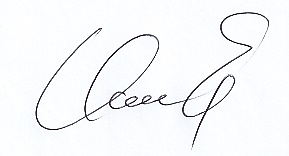         Ректор РАУ ______________                                     Гражданин_______________	                                      М.П